ΘΕΜΑ: «Πρoαιρετική επιμόρφωση εκπαιδευτικών Πρωτοβάθμιας Εκπαίδευσης»Το 2ο Π.Ε.Κ.Αθήνας, θα πραγματοποιήσει προαιρετική επιμόρφωση για τους εκπαιδευτικούς της Πρωτοβάθμιας Εκπαίδευσης της Περιφέρειας Δράσης του.Οι εκπαιδευτικοί που επιθυμούν να συμμετέχουν, θα υποβάλουν ηλεκτρονικά (e-mail :    2pek@otenet.gr), συμπληρωμένη την αίτηση συμμετοχής που ακολουθεί, από 12 Φεβρουαρίου 2018 έως 22Φεβρουαρίου 2018.Η επιμόρφωση θα υλοποιηθεί το Mάρτιο 2018 και θα πραγματοποιείται κάθε Τετάρτη από 17:00 έως 20:30.  Η ακριβής ημερομηνία έναρξης και το πρόγραμμα θα σας γίνουν γνωστά έγκαιρα.Το θέμα της προαιρετικής επιμόρφωσης είναι: « Οι τέχνες, ως εργαλείο μάθησης και ψυχικής ισορροπίας του μαθητή.»Στόχος να μελετήσουμε:Πώς ανακαλύπτουν και κατανοούν οι μαθητές τον εαυτό τους και τους άλλους, μέσα από την παρατήρηση της τέχνης, δημιουργώντας κλίμα σεβασμού και εμπιστοσύνης και αποκτώντας ενσυναίσθηση και υψηλή αυτοεκτίμηση.                                                                                 Πώς βελτιώνεται η μαθησιακή διαδικασία των γνωστικών αντικειμένων στο σχολείο διαμέσου των τεχνών.                                                                                                                               Πώς μεταφέρεται και διαχέεται η γνώση σε άλλα θεματικά και επιστημονικά πεδία.                                          Πώς αποκτούν οι τέχνες θεραπευτικό χαρακτήρα φέρνοντας παράλληλα την ηρεμία, τη χαρά και την ψυχαγωγία στη σχολική καθημερινότητα. Λόγω του βιωματικού χαρακτήρα της επιμόρφωσης, ο αριθμός  των συμμετεχόντων είναι καθορισμένος, 50 άτομα,  και θα τηρηθεί  χρονική σειρά προτεραιότητας σύμφωνα με την κατάθεση των αιτήσεων.Ο Υποδ/ντής του 2ου ΠΕΚ Αθήνας                                     Η Διευθύντρια του 2ου ΠΕΚ ΑθήναςΜπαμπαρούτσης Χαράλαμπος	         Ευελπίδου Νίκη-Νικολέττα      Σχολικός Σύμβουλος                                                      Αναπληρώτρια Καθηγήτρια  ΕΚΠΑ        ΔΗΛΩΣΗ ΣΥΜΜΕΤΟΧΗΣΣτην προαιρετική επιμόρφωση των εκπαιδευτικών Πρωταβάθμιας Εκπαίδευσης  του 2ου ΠΕΚΜάρτιος 2018ΕΠΩΝΥΜΟ : ΟΝΟΜΑ :ΠΑΤΡΩΝΥΜΟ :ΕΙΔΙΚΟΤΗΤΑ :ΣΧΟΛΕΙΟ :ΤΑΞΗ :ΣΧΕΣΗ ΕΡΓΑΣΙΑΣ :(ΜΟΝ/ΑΝΑΠΛ/ΩΡΟΜ)ΤΗΛΕΦΩΝΟ :ΗΛ/ΚΗ  ΔΙΕΥΘΥΝΣΗ :ΗΜΕΡΟΜΗΝΙΑ :Δηλώνω ότι επιθυμώ να συμμετάσχω στην προαιρετική επιμόρφωση  των εκπαιδευτικών Πρωτοβάθμιας Εκπαίδευσης  του 2ου ΠΕΚ.                                                                                                        Ο Δηλών/ Η Δηλούσα                                                                                                               ΥΠΟΓΡΑΦΗ                                                                                                       ΟΝΟΜΑΤΕΠΩΝΥΜΟ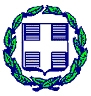 Ανδρέα Μεταξά 7Τ.Κ. 15237 – Φιλοθέη – ΑθήναΤ.Κ.15237-Φιλοθέη-ΑθήναΠληροφορίες: Θεοδωρίτση ΔημητρίαΤηλ.:    210-6892177FAX:       210-6892477e-mail :2pek@otenet.grΙστοσελίδα : www.2pek.gr	Φιλοθέη, 12-02-2018Αριθ. Πρωτ. : 52Ανδρέα Μεταξά 7Τ.Κ. 15237 – Φιλοθέη – ΑθήναΤ.Κ.15237-Φιλοθέη-ΑθήναΠληροφορίες: Θεοδωρίτση ΔημητρίαΤηλ.:    210-6892177FAX:       210-6892477e-mail :2pek@otenet.grΙστοσελίδα : www.2pek.gr	Ανδρέα Μεταξά 7Τ.Κ. 15237 – Φιλοθέη – ΑθήναΤ.Κ.15237-Φιλοθέη-ΑθήναΠληροφορίες: Θεοδωρίτση ΔημητρίαΤηλ.:    210-6892177FAX:       210-6892477e-mail :2pek@otenet.grΙστοσελίδα : www.2pek.gr	